от «30» 12 2022 г.				   		                                            № 1729О внесении изменений в муниципальную программу МО «Город Мирный» «Реализация градостроительной политики, развитие и освоение территорий» на 2018-2022 годы»В соответствии с Постановлением городской Администрации от 12.12.2014 № 820 «О порядке разработки, реализации и оценки эффективности муниципальных программ муниципального образования «Город Мирный» Мирнинского района Республики Саха (Якутия)», на основании решения городского Совета от 22.12.2022 № V-4-1 «О внесении изменений и дополнений в решение городского Совета от 23.12.2021 № IV-51-4 «О бюджете муниципального образования «Город Мирный» на 2022 год и на плановый период 2023 и 2024 годов», городская Администрация постановляет: Внести в муниципальную программу МО «Город Мирный» «Реализация градостроительной политики, развитие и освоение территорий» на 2018-2022 годы», утвержденную Постановлением городской Администрации от 08.05.2018 № 523 (далее – Программа), следующие изменения:В паспорте Программы строку «Объем и источники финансирования программы» изложить в следующей редакции:Раздел 5 «Ресурсное обеспечение Программы» изложить в следующей редакции:«Перечень программных мероприятий муниципальной программы МО «Город Мирный» «Реализация градостроительной политики, развитие и освоение территории» на 2018-2022 год» изложить в редакции согласно приложению к настоящему Постановлению.Опубликовать настоящее Постановление в порядке, установленным Уставом МО «Город Мирный».Контроль исполнения настоящего Постановления возложить на 1-го Заместителя Главы Администрации по ЖКХ, имущественным и земельным отношениям Н.М. Ноттосова.Глава города                                                                                                    А.А. ТонкихПриложение к Постановлению городской Администрацииот «30» 12 2022г. № 1729ПЕРЕЧЕНЬ ПРОГРАММНЫХ МЕРОПРИЯТИЙ МУНИЦИПАЛЬНОЙ ПРОГРАММЫ МО «ГОРОД МИРНЫЙ»«РЕАЛИЗАЦИЯ ГРАДОСТРОИТЕЛЬНОЙ ПОЛИТИКИ, РАЗВИТИЕ И ОСВОЕНИЕ ТЕРРИТОРИЙ» НА 2018-2022 ГОДЫАДМИНИСТРАЦИЯМУНИЦИПАЛЬНОГО ОБРАЗОВАНИЯ«Город Мирный»МИРНИНСКОГО РАЙОНАПОСТАНОВЛЕНИЕ 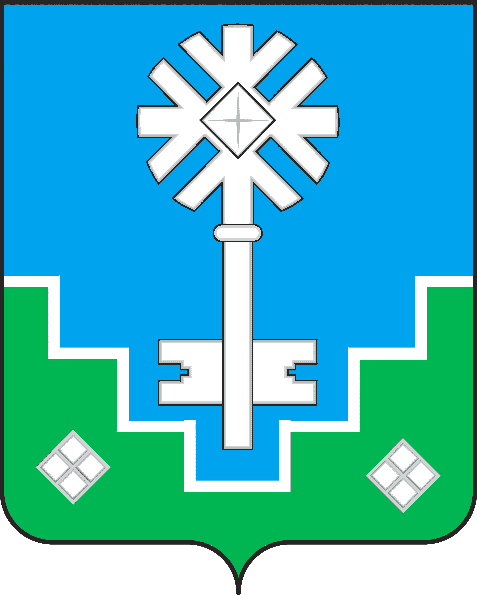 МИИРИНЭЙ ОРОЙУОНУН«Мииринэй куорат»МУНИЦИПАЛЬНАЙ ТЭРИЛЛИИ ДЬАhАЛТАТАУУРААХОбъем и источники финансирования программыВСЕГО – 314 958 234,99 рублей, из них:Бюджет Республики Саха (Якутия) - 93 169 610,97 рублей Бюджет МО «Мирнинский район» - 143 086 488,05 рублейБюджет МО «Город Мирный» - 78 702 135,97 рублейИсточники финансированияСумма Всего314 958 234,99В том числе:Государственный бюджет Республики Саха (Якутия)93 169 610,97Бюджет МО «Мирнинский район»143 086 488,05Бюджет МО «Город Мирный»78 702 135,97Иные источники0,00№Наименование объекта мероприятияВсего финансовых средствБюджет РС(Я)Бюджет МО "Мирнинский район"Местный бюджетИные источникиИсполнители№Наименование объекта мероприятияВсего финансовых средствБюджет РС(Я)Бюджет МО "Мирнинский район"Местный бюджетИные источникиИсполнители№Наименование объекта мероприятияВсего финансовых средствБюджет РС(Я)Бюджет МО "Мирнинский район"Местный бюджетИные источникиИсполнители№Наименование объекта мероприятияВсего финансовых средствБюджет РС(Я)Бюджет МО "Мирнинский район"Местный бюджетИные источникиИсполнителиВСЕГО               314 958 234,99           93 169 610,97           143 086 488,05        78 702 135,97                   -     УАиГ, МКУ "УЖКХ"2018 г.                 56 666 060,75               3 158 269,30               31 422 712,28          22 085 079,17                   -     УАиГ, МКУ "УЖКХ"2019 г.                 92 865 070,69             50 465 000,00               38 369 661,88            4 030 408,81                   -     УАиГ, МКУ "УЖКХ"2020 г.                 54 589 641,91             18 632 834,81               24 847 552,22          11 109 254,88                   -     УАиГ, МКУ "УЖКХ"2021 г.                 18 878 267,14   -            13 739 690,34            5 138 576,80                   -     УАиГ, МКУ "УЖКХ"2022 г.               91 959 194,50             20 913 506,86              34 706 871,33          36 338 816,31                   -     УАиГ, МКУ "УЖКХ"1"Градостроительное планирование, развитие территорий. Снижение административных барьеров в области строительства""Градостроительное планирование, развитие территорий. Снижение административных барьеров в области строительства""Градостроительное планирование, развитие территорий. Снижение административных барьеров в области строительства""Градостроительное планирование, развитие территорий. Снижение административных барьеров в области строительства""Градостроительное планирование, развитие территорий. Снижение административных барьеров в области строительства""Градостроительное планирование, развитие территорий. Снижение административных барьеров в области строительства""Градостроительное планирование, развитие территорий. Снижение административных барьеров в области строительства"ВСЕГО                 22 783 075,76   -             7 092 014,87          15 691 060,89                   -     УАиГ, МКУ "УЖКХ"2018 г.                 12 543 681,62   -             5 120 989,62            7 422 692,00                   -     УАиГ, МКУ "УЖКХ"2019 г.                   2 283 253,57   -             1 645 077,57              638 176,00                   -     УАиГ, МКУ "УЖКХ"2020 г.                   3 600 000,00   -                             -              3 600 000,00                   -     УАиГ, МКУ "УЖКХ"2021 г.                     634 450,91   -                325 947,68              308 503,23                   -     УАиГ, МКУ "УЖКХ"2022 г.                   3 721 689,66   -                             -              3 721 689,66                   -     УАиГ, МКУ "УЖКХ"2"Индивидуальное жилищное строительство""Индивидуальное жилищное строительство""Индивидуальное жилищное строительство""Индивидуальное жилищное строительство""Индивидуальное жилищное строительство""Индивидуальное жилищное строительство""Индивидуальное жилищное строительство"ВСЕГО               292 175 159,23             93 169 610,97           135 994 473,18       63 011 075,08                   -     УАиГ, МКУ "УЖКХ"2018 г.                 44 122 379,13               3 158 269,30               26 301 722,66          14 662 387,17                   -     УАиГ, МКУ "УЖКХ"2019 г.                 90 581 817,12             50 465 000,00               36 724 584,31            3 392 232,81                   -     УАиГ, МКУ "УЖКХ"2020 г.                 50 989 641,91             18 632 834,81               24 847 552,22            7 509 254,88                   -     УАиГ, МКУ "УЖКХ"2021 г.                 18 243 816,23   -            13 413 742,66            4 830 073,57                   -     УАиГ, МКУ "УЖКХ"2022 г.               88 237 504,84             20 913 506,86              34 706 871,33         32 617 126,65                   -     УАиГ, МКУ "УЖКХ"